ТЕМА: «Современная Пермь. Арт-объекты. За и против.»ПланI.	Вступление Облик современной Перми.II.	Основная частьПамятники последних лет.Арт- объекты.Полемика вокруг целесообразности создания ар-объектов.III.	Результаты социологического опроса учащихся и сотрудников лицея.IV.	Заключение.V.	Список использованной литературы.ВступлениеЦель работы: выявление часто обсуждаемых арт-объектов, их характеристика и сопоставление отношения к арт-объектам молодежи и более старшего поколения.Задачи:Ознакомление с газетными и журнальными публикациями с целью подбора материала.Ознакомление с материалами в интернете.Составление листа соц. опроса.Проведение соц. опроса в группах I и II курса, а так же среди сотрудников.Подведение итогов соц. опроса.Оформление исследовательской работы.Объект исследования: современные арт-объекты и памятники города Пермь.Предмет исследования: отношение обучающихся и сотрудников лицея № 3 к арт-объектам.Гипотеза: большинство респондентов против арт-объектов.Современная ПермьСовременная Пермь - это сердце Урала, центр науки, культуры и промышленности, крупный порт на р. Каме. Это прекрасный город, имеющий длинную историю и удивительный облик.Особенностью Перми является гармоничное соседство старинных церквей и зданий с современными новостройками.На что же можно посмотреть в Перми? Вы даже не представляете, сколько удивительных мест здесь можно найти! Мегаполис постепенно становится культурной столицей Южного Урала. Город действительно богат различными архитектурными и скульптурными памятниками, среди которых можно встретить довольно много забавных. Заслуживает особого внимания необычная бронзовая скульптура под названием «Пермяк - соленые уши», которая представляет собой овальную рамку с ушами и фотографа, расположенного напротив. Каждый желающий может вставить в рамку лицо и получить запоминающееся фото! Любопытна история появления прозвища, давшего название памятнику. В Перми издавна велась добыча соли, и когда грузчики несли на плечах огромные мешки, соль высыпалась и разъедала уши, которые краснели и распухали. Именно по этому «отличительному признаку» на Урале легко можно было вычислить пермяка. Среди интересных памятников города можно также назвать Водопроводчика возле бани, расположенной на ул.Пушкина и Собаку в Запруде неподалеку от кукольного театра. Наверняка вам понравится скульптурная композиция, установленная в 2010 г., под названием «Трус, Балбес и Бывалый». Герои «Кавказской пленницы» стоят прямо на брусчатке, что делает героев по-особенному близкими ко всем жителям города и туристам.Особого внимания заслуживает скульптура «Пермский медведь». История гласит, что идея памятника связана с представлениями иностранцев о том, что по улицам северных городов России обязательно должны прогуливаться медведи. В результате, Пермский медведь стал не просто достопримечательностью города, а настоящим любимцем всех пермяков.Относительно недавно в городе появилась даже уменьшенная копия знаменитой Эйфелевой башни, которую в рекламных целях установил перед собственным зданием торговый дом Магперммет. Сегодня рядом с башней любят фотографироваться молодожены.Стоит отдельно сказать о необычном Парке камней, представляющем собой постоянную уникальную экспозицию из горных пород и камней области под открытым небом.Что такое арт?Арт - искусство. Оно отличается от традиционного.В отличие от памятников, арт-объекты подлежат демонтажу через 11 месяцев после их установки.(По решению Законодательного собрания Пермского края). Арт-объекты создаются на бюджетные деньги, затем устанавливаются и передаются на баланс «Музею современного искусства»(директор Марат Гельман)Наиболее обсуждаемые арт-объекты.«Пермские ворота»: 8 июня 2011 г. состоялось торжественное открытие масштабного арт-объекта «Пермские ворота» российского художника Николая Полисского. Это огромные ворота высотой 12 метров. Точной информации о стоимости объекта нет.«Красные человечки»: Красные человечки - арт-объект, в виде нескольких скульптур, расположенных в центре г. Перми. Авторы-исполнители проекта - арт-группа «Рргоfessors» — Мария и Андрей«Яблоко»: Центр дизайна продвинули «визуальную метафору видения Перми» украинского скульптора Жанны Кадыровой. На арт-объект затрачен почти 1 млн.руб.«Черный ангел»: 21 октября 2011 г. в столице Прикамья возле музея современного искусства РЕRММ открыт новый арт-объект с поэтическим названием «Черный ангел». Автор «символа 90-х» - Владимир Кузнецов, автор «Черного ангела» - Молдакул Нарымбетов.«Жук скарабей»: Трехметровая скульптура представляет собой жука-скарабея, который катит перед собой огромный черный шар. По словам автора работы, этот жук - подарок Перми.«Iсоn mаn»: Открытие состоялось вечером 10.03.12 около здания Культурного делового центра. В Перми открыт новый арт-объект ICON МАN-трехметровая фигура, состоящая из известных каждому компьютерному пользователю «иконок Эффектное произведение "капиталистического реализма" обошлось арт-программе Музея РЕRММ в сумму 750 тысяч рублей.Проекты арт-объектов.В Перми на первом заседании члены Совета по рассмотрению и согласованию предложений об установке арт-объектов рассмотрели предложения Музея современного искусства РЕRММ об установке арт-объектов "Маяк" художника Валерия Кошлякова и "Цветы" художника Сергея Горшкова.Как сообщила заместитель главы администрации Перми Надежда Кочурова, арт-объект "Маяк" представляет собой стелу рамной конструкции (металлическую башню) 18 метров в высоту, с подсветкой по периметру и изнутри.Арт-объект "Цветы" представляет собой два деревянных цветка высотой около шести метров, выполненных из досок, стянутых металлическими обручами.Полемика вокруг арт-объектов.Вокруг арт-объектов разгорелись споры в средствах массовой информации и в интернете.Эти памятники предлагается выкупить жителям Перми!Об этом заявил губернатор края Олег Чиркунов.«Р.S. Предлагаю вывести арку из-под удара варваров и организовать добровольные наши пожертвования на этот объект. Выкупим его у музея, вернем деньги, передадим городу».Губернатор сообщил о своих мыслях 19 ноября, в субботу, после полпытки поджога буквы «П» на привокзальной площади. А уже 21 ноября его идею творчески развили, видимо, придя в восторг от такого способа зарабатывания денег. То есть, больше памятников, хороших и разных, а потом все придётся выкупить.Пермские правители-мучители придумали новый бизнес. За счёт бюджета ставят памятники в Перми, потом передают их музею современного искусства (Марат Гельман).Прикольно, что на одном из заседаний гордумы поднимут вопрос о сохранении памятников (построенных за счет  бюджета), и дружно проголосуют за их выкуп у музея современного искусства. Амстердам, Ереван, Казань, все восхищаются нами. И все завидуют.По итогам соц. опроса 1 курса•	на вопрос стал ли облик Перми более современным?42 человека ответили положительно 6 человек ответили отрицательно•	на вопрос нравятся ли вам современные памятники?36 человек ответили положительно 3 человека ответили отрицательно 10 человек ответили, что им все равно•	на вопрос как вы воспринимаете появление арт.–объектов (красные человечки, ворота, яблоко и т. д.)24 человека ответили, положительно прокомментировав это так: «эти объекты делают город более современным»6 человек ответили, отрицательно прокомментировав это так: «эти объекты требуют больших денежных затрат. Лучше бы отремонтировали дороги и повысили зарплату!»18 человек ответили, что им все равноПо итогам соц. опроса 2 курса•	на вопрос стал ли облик Перми более современным?32 человека ответили положительно21	человек ответили отрицательно1 человек ответил «так себе»•	на вопрос нравятся ли вам современные памятники?42 человека ответили положительно 4 человека ответили отрицательно 8 человек ответили все равно•	на вопрос как вы воспринимаете появление арт–объектов (красные человечки, ворота, яблоко и т. д.)16 человек ответили, положительно прокомментировав это так: «делают город более современным. Просто красиво, оригинально. Что то новое, интересное. Высокохудожественное произведение».22	человека ответили, отрицательно прокомментировав это так: «Лучше бы снесли старые дома и построили новые. Это бездарность. Это требует больших денежных затрат!»15 человек ответили все, равно прокомментировав это так: «Тратят бюджетные деньги на всякую фигню!!!»По итогам соц. опроса сотрудников лицея•	на вопрос стал ли облик Перми более современным?20 человек ответили положительно 7 человек ответили отрицательно 1 человек ответил все равно•	на вопрос нравятся ли вам современные памятники?22 человека ответили положительно 3 человека ответили отрицательно 1 человек ответил все равно•	на вопрос как вы воспринимаете появление арт–объектов (красные человечки, ворота, яблоко и т. д.)5 человек ответили положительно22 человека ответили, отрицательно прокомментировав это так: «искажают исторический облик Перми. Требуют больших затрат бюджетных средств. Безвкусица. Ужасное зрелище».1 человек ответил все равно.По итогам соц. опроса сотрудников лицея•	на вопрос стал ли облик Перми более современным?20 человек ответили положительно 7 человек ответили отрицательно 1 человек ответил все равно•	на вопрос нравятся ли вам современные памятники?22 человека ответили положительно 3 человека ответили отрицательно 1 человек ответил все равно•	на вопрос как вы воспринимаете появление арт–объектов (красные человечки, ворота, яблоко и т. д.)5 человек ответили положительно22 человека ответили, отрицательно прокомментировав это так: « искажают исторический облик Перми. Требуют больших затрат бюджетных средств. Безвкусица. Ужасное зрелище».1 человек ответил все равно.Общий итог соц. Опроса•	на вопрос стал ли облик Перми более современным?94 человека ответили положительно 34 человека ответили отрицательно 1 человек ответил так себе 1 человек ответил все равно•	на вопрос нравятся ли вам современные памятники?100 человек ответили положительно 10 человек ответили отрицательно 19 человек ответили все равно•	на вопрос  как вы воспринимаете появление арт-объектов (красные человечки, ворота, яблоко и т. д.)45 человек ответили положительно 50 человек ответили отрицательно 34 человека ответили все равноИтоги опросаВ общем, было опрошено 130 человек Учащихся первого курса 49 человек Учащихся второго курса 54 человека Персонал лицея 27 человекобщий итог опроса:за арт-объекты 43 человека против арт объектов 53 человека все равно 34 человекаВыводТаким образом, большинство все-таки против арт-объектов. В основном это люди старшего поколения, т.е. наша гипотеза подтвердилась.Также я рекомендую администрации города прислушиваться к мнению жителей нашего города или проводить опросы на тему «арт-объекты» среди пермяков.Приложения1.	Фотографии памятников«Пермяк - солены уши»«Пермский медведь» «Трус, Балбес, Бывалый»2.	Фотографии арт-объектов «Пермские ворота»«Яблоко»«Красные человечки»«Iсоn man»«Черный ангел»«Жук-скарабей»Список использованной литературы«Российская газета» от 29.11.2011«Коммерсант» от 29.11.2011«Комсомольская правда» от 25.11.2011«Новый компаньон» от 29.11.2011«Пермский обозреватель» от 02.04.2011«Пятница» от 17.03.2012«Пермский обозреватель» от 17.01.2012Журнал «Афиша» от 20.03.2012Интернет.«Пермский медведь»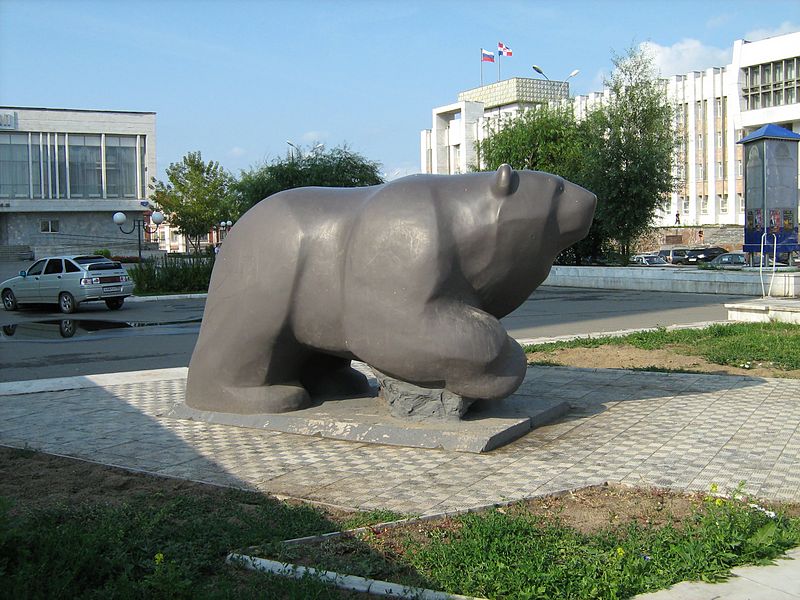 «Трус, Балбес, Бывалый»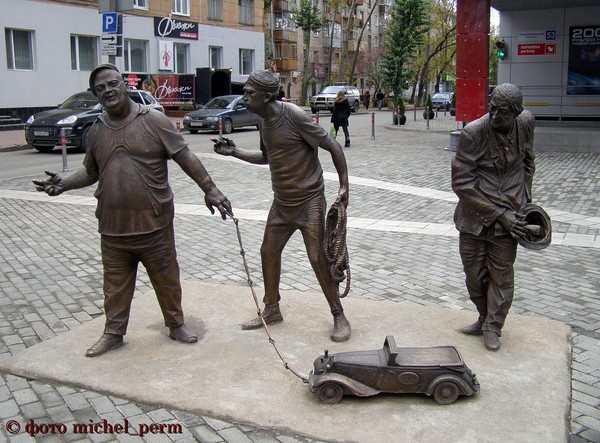 «Пермские ворота»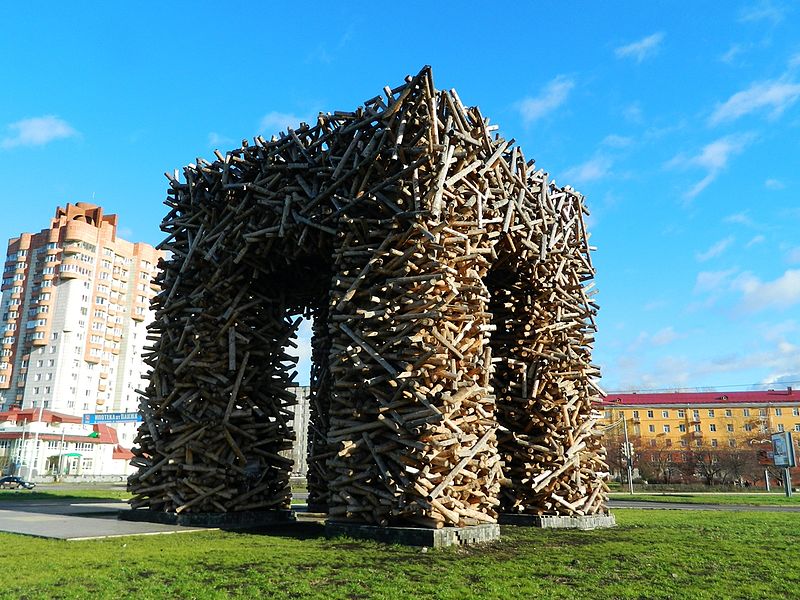 «Яблоко»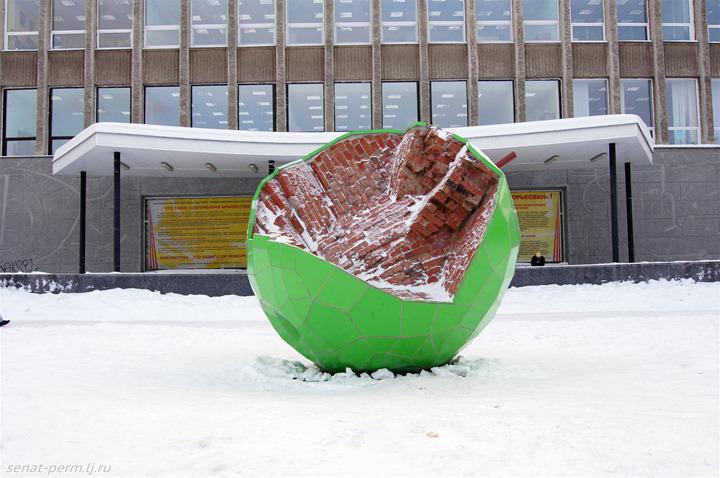 «Красные человечки»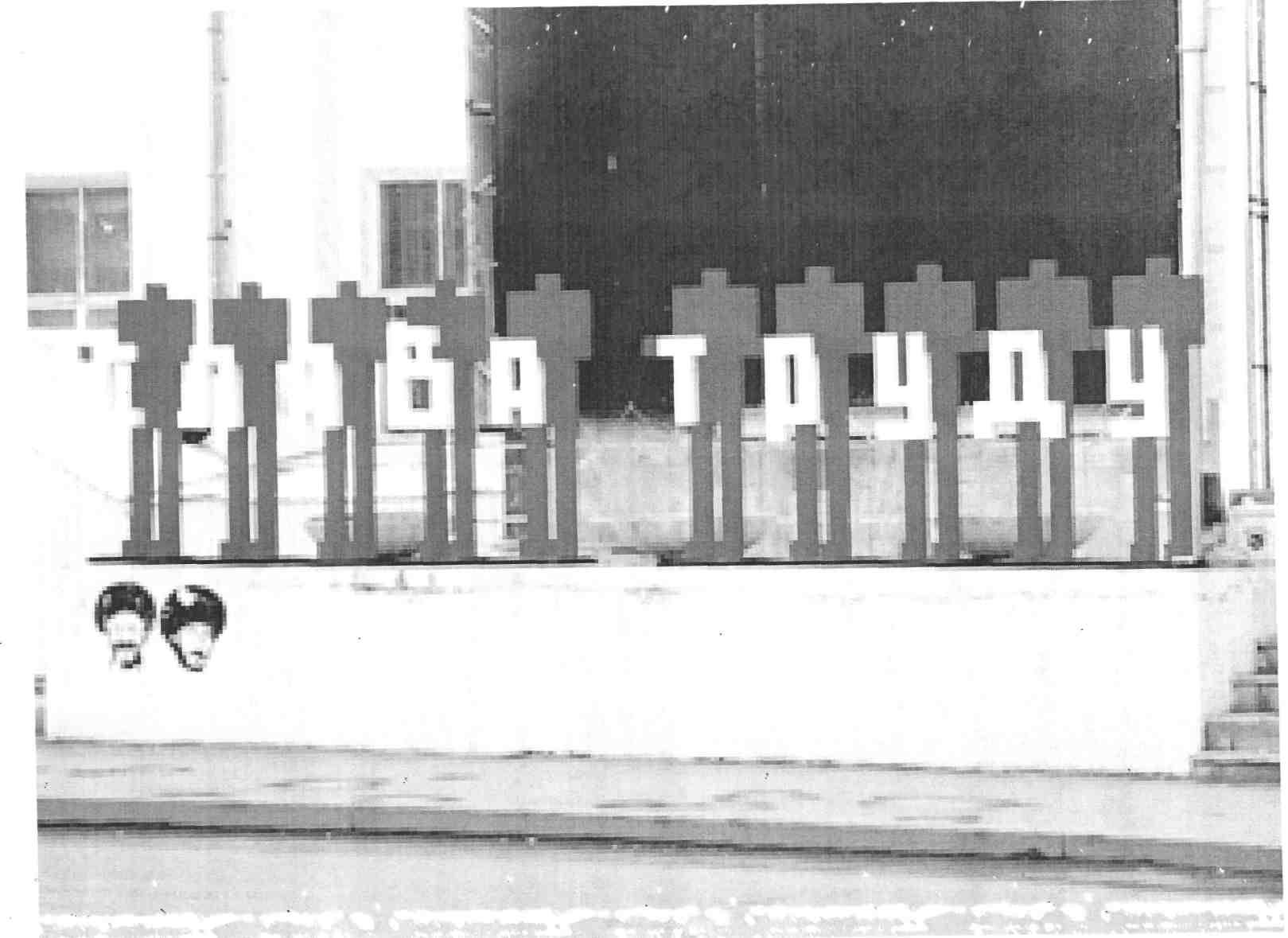 «Iсоn man»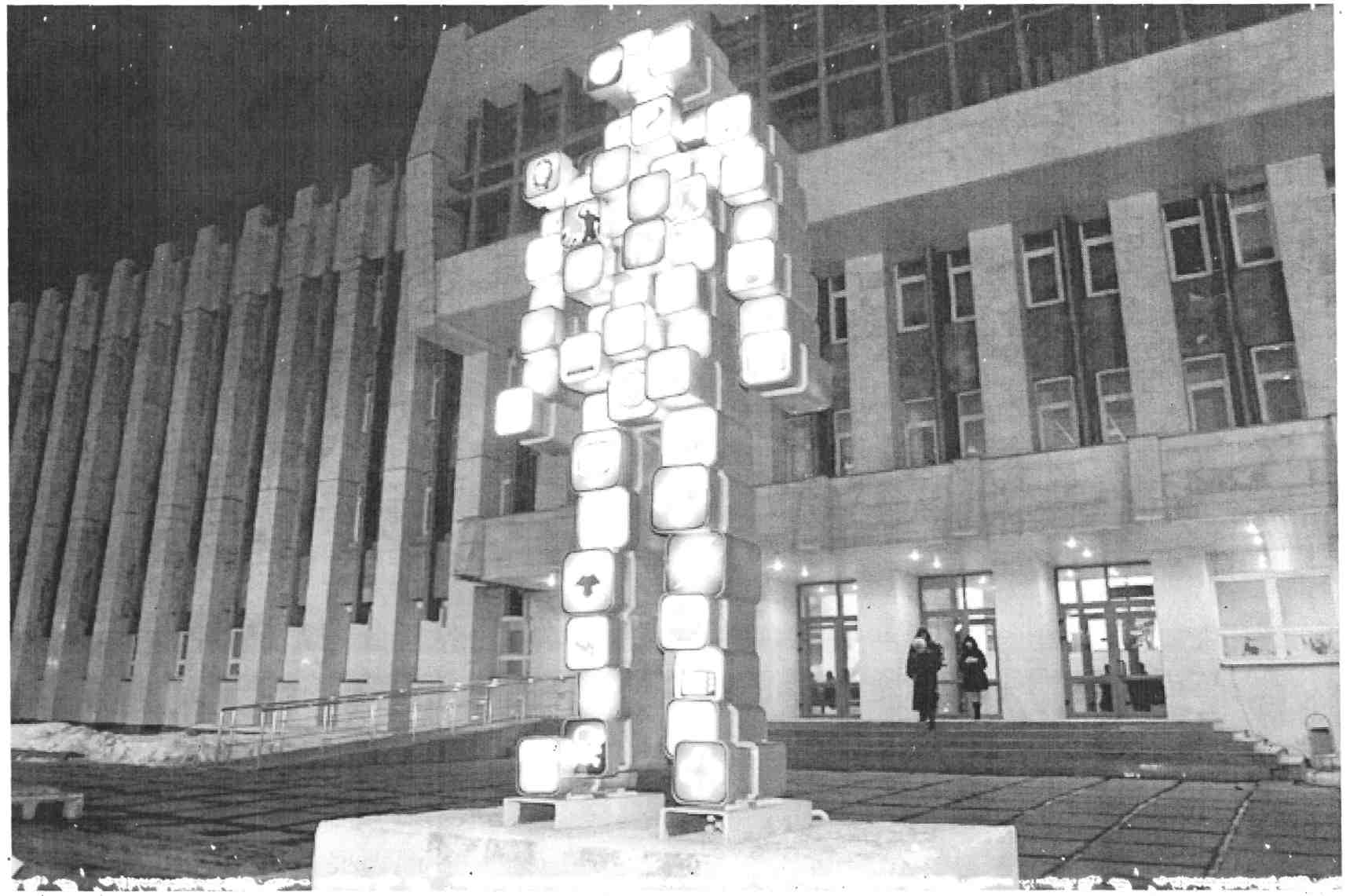 